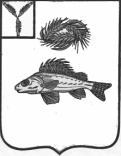 АДМИНИСТРАЦИЯДЕКАБРИСТСКОГО МУНИЦИПАЛЬНОГО ОБРАЗОВАНИЯЕРШОВСКОГО МУНИЦИПАЛЬНОГО РАЙОНАСАРАТОВСКОЙ ОБЛАСТИПОСТАНОВЛЕНИЕОт 20 февраля 2023 г										№ 5О внесении изменений в постановление от 17.12.2021 г. № 60 муниципальной программы «Развитие транспортной системы муниципального образования на 2022 - 2025 годы» 	Руководствуясь Бюджетным кодексом Российской Федерации, Федеральным законом от 8 ноября 2007 года № 257-ФЗ "Об автомобильных дорогах и о дорожной деятельности в Российской Федерации и о внесении изменений в отдельные законодательные акты Российской Федерации", законом Саратовской области от 30 сентября 2014 года № 108-ЗСО "О вопросах местного значения сельских поселений Саратовской области",  Уставом Декабристского муниципального образования, в целях повышения безопасности дорожного движения, приведения автомобильных дорог в соответствие с требованиями технических стандартов, сохранности автомобильных дорог в границах населенных пунктов на территории Декабристского муниципального образования, администрация Декабристского муниципального образования ПОСТАНОВЛЯЕТ:ПОСТАНОВЛЯЕТ:Внести в постановление администрации Декабристского МО Ершовского МР № 89 от 01 ноября 2022г. О внесении изменений и продлении в постановление от 17.12.2021 г. № 60 муниципальной программы «Развитие транспортной системы муниципального образования на 2022 - 2025 годы», следующие изменения.Паспорт муниципальной программы изложить в новой редакции.Настоящее Постановление вступает в силу со дня его принятия, подлежит обнародованию в установленном порядке и размещению на официальном сайте администрации Декабристского муниципального образования в сети «Интернет».Контроль за исполнением настоящего постановления возложить на главного специалиста администрации Рыхлову И.М.Глава Декабристского МОЕршовского МР Саратовской области					М.А.ПолещукПаспортмуниципальная программа«Развитие транспортной системы  муниципального образованияна 2022-2025годы»1. ВведениеОбъемы и источники финансирования ПрограммыОбъем финансирования Программы составляет 17746,2 тыс. рублей, в том числе по годам:Указанные объемы финансирования подлежат уточнению при формировании бюджетов на соответствующий финансовый год.Кроме того, по мере возможностей будут привлекаться средства районного бюджета, целевые и добровольные пожертвования.Ожидаемые конечные результаты Программы- сокращение к 2025 году количества лиц, погибших и пострадавших в результате дорожно-транспортных происшествий.- снижение к 2025 году количества дорожно-транспортных происшествий с пострадавшими.Система организации контроля за исполнением ПрограммыКонтроль за исполнением Программы осуществляется администрацией и Советом Декабристского муниципального образования, координирующим работу по реализации политики по обеспечению безопасности дорожного движения.Раздел IХАРАКТЕРИСТИКА ПРОБЛЕМЫПроблема опасности дорожного движения в Декабристском муниципальном образовании, связанная с автомобильным транспортом, в последнее десятилетие приобрела особую остроту, в связи с несоответствием дорожно-транспортной инфраструктуры потребностям общества и государства в безопасном дорожном движении, недостаточной эффективностью функционирования системы обеспечения безопасности дорожного движения и крайне низкой дисциплиной участников дорожного движения.Основными видами ДТП являются автомобильные наезды на пешеходов и препятствия, опрокидывания транспортных средств. Более 80 % всех ДТП связаны с нарушениями Правил дорожного движения Российской Федерации водителями транспортных средств. Более трети всех происшествий связаны с неправильным выбором скорости движения. Большое количество ДТП совершают водители, находившимися в состоянии опьянения, не имеющими права на управление транспортным средством. Определяющее влияние на аварийность оказывают водители транспортных средств, принадлежащих физическим лицам. Сложная обстановка с аварийностью и наличие тенденций к дальнейшему ухудшению ситуации во многом объясняются следующими причинами:-постоянно возрастающая мобильность населения;-уменьшение перевозок общественным транспортом и увеличение перевозок  личным транспортом;-нарастающая диспропорция между увеличением количества автомобилей и протяженностью улично-дорожной сети, не рассчитанной на современные транспортные потоки.Следствием такого положения дел являются ухудшение условий дорожного движения и, как следствие, рост количества ДТП.Анализ особенностей современного дорожно-транспортного травматизма показывает, что происходит постепенное увеличение количества ДТП, в результате которых пострадавшие получают травмы, характеризующиеся особой степенью тяжести. Это характерно для ДТП на автомобильных дорогах,  как в населенных пунктах,  так и вне населенных пунктов. Большая удаленность от медицинских учреждений, значительный промежуток времени с момента получения информации о необходимости оказания медицинской помощи пострадавшим в ДТП до непосредственного оказания квалифицированной медицинской помощи, увеличивают вероятность летальных исходов пострадавших граждан от переохлаждения, болевых шоков, кровопотери.Усугубление обстановки с аварийностью и наличие проблемы обеспечения безопасности дорожного движения требуют выработки и реализации долгосрочной государственной стратегии, а также формирования эффективных механизмов взаимодействия органов местного самоуправления с другими ведомствами при возможно более полном учете интересов граждан.Сложившаяся критическая ситуация в области обеспечения безопасности дорожного движения в условиях отсутствия программно-целевого метода характеризуется наличием тенденций к ее дальнейшему ухудшению, что определяется следующими факторами:-высокий уровень аварийности и тяжести последствий ДТП (в том числе детский травматизм);-значительная доля людей наиболее активного трудоспособного возраста (26 - 40 лет) среди лиц, погибших в результате ДТП;-продолжающееся ухудшение условий дорожного движения в поселениях;-низкий уровень безопасности перевозок пассажиров автомобильным транспортом.Таким образом, необходимость разработки и реализации Программы обусловлена следующими причинами:1.Социально-экономическая острота проблемы.2. Межотраслевой и межведомственный характер проблемы.3.Необходимость привлечения к решению проблемы федеральных органов государственной власти, региональных органов государственной власти, органов местного самоуправления и общественных институтов.Применение программно-целевого метода позволит осуществить:-формирование основ и приоритетных направлений профилактики ДТП и снижения тяжести их последствий;-координацию деятельности органов местного самоуправления в области обеспечения безопасности дорожного движения;-реализацию комплекса мероприятий, в том числе профилактического характера, снижающих количество ДТП с пострадавшими и количество лиц, погибших в результате ДТП.Вместе с тем, применение программно-целевого метода к решению проблемы повышения безопасности дорожного движения сопряжено с определенными рисками. Так, в процессе реализации Программы возможно выявление отклонений в достижении промежуточных результатов из-за несоответствия влияния отдельных мероприятий Программы на ситуацию в сфере аварийности их ожидаемой эффективности, обусловленного использованием новых подходов к решению задач в области обеспечения безопасности дорожного движения. В целях управления указанным риском в процессе реализации Программы предусматриваются:-создание эффективной системы управления на основе четкого распределения функций, полномочий и ответственности основных исполнителей Программы;-мониторинг выполнения Программы, регулярный анализ и при необходимости ежегодная корректировка и ранжирование индикаторов и показателей, а также мероприятий Программы;-перераспределение объемов финансирования в зависимости от динамики и темпов достижения поставленных целей, изменений во внешней среде.Раздел IIОСНОВНЫЕ ЦЕЛИ И ЗАДАЧИ ПРОГРАММЫОсновной целью Программы является сокращение количества лиц, погибших в результате ДТП, и количества ДТП с пострадавшими к 2025 году. Это позволит снизить показатели аварийности и, следовательно, уменьшить социальную остроту проблемы.Условиями достижения целей Программы является решение следующих задач:-предупреждение опасного поведения участников дорожного движения и профилактика ДТП;-совершенствование контрольно-надзорной деятельности в сфере обеспечения безопасности дорожного движения;-совершенствование организации движения транспорта и пешеходов в поселении.Предусматривается реализация таких мероприятий, как:-продолжение пропагандистских кампаний, направленных на формирование у участников дорожного движения устойчивых стереотипов законопослушного поведения;-совершенствование работы по профилактике и сокращению детского дорожно-транспортного травматизма.Раздел IIIПЕРЕЧЕНЬ МЕРОПРИЯТИЙ ПРОГРАММЫМероприятия, направленные на повышение правового сознания и предупреждение опасного поведения участников дорожного движения: изготовление типовых уголков безопасности для общеобразовательных учреждений, проведение конкурсов. Данные мероприятия позволят выстроить комплексную систему профилактики детского дорожно-транспортного травматизма в поселении и повысить уровень правового сознания. Организационно-планировочные и инженерные меры, направленные на совершенствование организации движения транспортных средств и пешеходов в поселении.Мероприятиями предусматривается:1. Улучшение условий движения транспортных средств и пешеходов. 2. Совершенствование организации пешеходного движения.3. Снижение влияния дорожных условий на возникновение ДТП.4. Увеличение пропускной способности улично-дорожной сети. Это позволит усовершенствовать организацию дорожного движения транспорта и пешеходного движения в поселении.Перечень основных мероприятий Раздел IVРЕСУРСНОЕ ОБЕСПЕЧЕНИЕ ПРОГРАММЫПри планировании ресурсного обеспечения Программы учитывалась реальная ситуация в финансово-бюджетной сфере Декабристского, состояние аварийности, высокая экономическая и социально-демографическая значимость проблемы обеспечения безопасности дорожного движения, а также реальная возможность ее решения при условии софинансирования из бюджетов других уровней.Общий объем финансирования программы в 2022-2025 годах составляет 18024,6 тыс. рублей и будет корректироваться ежегодно при поступлении субсидий из бюджетов других уровней.Раздел VМЕХАНИЗМ РЕАЛИЗАЦИИ ПРОГРАММЫМеханизм реализации Программы базируется на принципах четкого разграничения полномочий и ответственности всех исполнителей Программы. Решение задач по формированию и эффективному управлению реализацией Программы будет осуществляться путем обоснованного выбора форм и методов управления.Управление реализацией Программы осуществляет администрация Декабристского МО. Реализация и контроль за выполнением Программы осуществляются в соответствии с действующим законодательством.Прекращение действия Программы наступает в случае завершения ее реализации, а досрочное прекращение - в случае признания неэффективности ее реализации в соответствии с решением администрации Декабристского МО.Раздел VIОЦЕНКА СОЦИАЛЬНО-ЭКОНОМИЧЕСКОЙ ЭФФЕКТИВНОСТИ ПРОГРАММЫПредложенные Программой мероприятия позволяют решать ряд социальных проблем, связанных с охраной жизни и здоровья участников движения и овладением ими навыками безопасного поведения на дорогах.Программные мероприятия направлены на формирование общественного сознания в части повышения дисциплины участников движения на автомобильных дорогах, улучшение дорожных условий, усиление контроля за движением.Реализация программных мероприятий позволит приостановить рост ДТП с пострадавшими и снизить их количество, а также сократить число погибших в ДТП, совершенствовать системы управления обеспечением безопасности дорожного движения, работу с участниками дорожного движения, организацию дорожного движения в Подовинном сельском поселении, обеспечить безопасные условия движения на местных автомобильных дорогах.7. Подпрограмма «Капитальный ремонт, ремонт и содержание автомобильных дорог местного значения  в границах поселения, находящихся в муниципальной собственности»8. Порядок взаимодействия ответственного за выполнение мероприятий Программыс муниципальным заказчиком ПрограммыУправление реализацией Программы осуществляет координатор Программы.Координатор Программы организовывает работу, направленную на:координацию деятельности муниципального заказчика Программы в процессе разработки Программы, обеспечивает согласование проекта постановления администрации Декабристского муниципального образования об утверждении Программы, внесении изменений в Программу, и вносит его в установленном порядке на рассмотрение администрации и Совета Декабристского муниципального образования;организацию управления Программой;создание при необходимости комиссии (рабочей группы) по управлению Программой;реализацию Программы;достижение целей, задач и конечных результатов Программы.Муниципальный заказчик Программы:разрабатывает Программу;формирует прогноз расходов на реализацию мероприятий Программы;обеспечивает привлечение дополнительных средств федерального бюджета и бюджета Саратовской области (субсидий, субвенций) на реализацию мероприятий Программы, направленных на достижение целей;определяет ответственных за выполнение мероприятий Программы;обеспечивает взаимодействие между ответственными за выполнение отдельных мероприятий Программы и координацию их действий по реализации Программы;участвует в обсуждении вопросов, связанных с реализацией и финансированием Программы;обеспечивает заключение соответствующих договоров по привлечению внебюджетных средств для финансирования Программы;готовит и представляет координатору Программы и в отдел по бюджетной и налоговой политике, организационной работе администрации Декабристского МО отчёт о реализации Программы;на основании заключения об оценке эффективности реализации Программы представляет в установленном порядке координатору Программы предложения о перераспределении финансовых ресурсов между программными мероприятиями, изменении сроков выполнения мероприятий и корректировке их перечня;размещает на своем официальном сайте в сети Интернет утвержденную Программу;обеспечивает эффективность и результативность реализации Программы.Муниципальный заказчик Программы несёт ответственность за подготовку и реализацию Программы, а также обеспечение достижения количественных и/или качественных показателей эффективности реализации Программы в целом.Ответственный за выполнение мероприятия муниципальной программы:формирует прогноз расходов на реализацию мероприятия Программы и направляет его муниципальному заказчику Программы;определяет исполнителей мероприятия программы, в том числе путем проведения торгов, в форме конкурса или аукциона;участвует в обсуждении вопросов, связанных с реализацией и финансированием Программы в части соответствующего мероприятия;готовит и представляет муниципальному заказчику Программы отчёт о реализации мероприятия.9. Отчетность о ходе реализации программы Отчетность о реализации программы производится в соответствии с порядком разработки и утверждения муниципальных программ Декабристского  муниципального образования.12НаименованиеПрограммыМуниципальная программа «Развитие транспортной системы  муниципального образования на 2022-2025 годы»Основание для разработкиФедеральный закон № 257 от 08 ноября 2007 г.«Об автомобильных дорогах и дорожной деятельностив Российской Федерации».Федеральный закон «О безопасности дорожного движения»Устав Декабристского муниципального образованияЗаказчикПрограммыАдминистрация Декабристского муниципального образования Цели и задачи программыЦелью Программы является обеспечение охраны жизни, здоровья граждан и их имущества, гарантии их законных прав на безопасные условия движения на дорогах. Приведение автомобильных дорог в соответствие с требованиями технических регламентов.Сохранность автомобильных дорог Для достижения поставленной цели необходимо решение следующих задач:- ремонт автомобильной дороги для удовлетворения возрастающего спроса на перевозки автомобильным транспортом;- сокращение транспортных издержек при перевозке грузов и пассажиров автомобильным транспортом;- обеспечение круглогодичного транспортного сообщения;- предупреждение опасного поведения участников дорожного движения;- снижение отрицательного воздействия на окружающую среду;- ликвидация и профилактика возникновения опасных участков на сети автомобильных дорог;- повышение эффективности аварийно-спасательных работ и оказание экстренной медицинской помощи жителям;- совершенствование организации движения транспорта и пешеходов.Сроки реализации программыДо 2025 годаИсполнители основных мероприятийАдминистрация Декабристского муниципального образованияОбщий объем финансированияЗатраты на реализацию мероприятий Программы составляет 18024,6 тыс. руб.2022г –7046,4 тыс. руб., в том числе:средства дорожного фонда –6968,2 тыс. руб.;средства местного бюджета – 78,2 тыс. руб.;2023г –7145,4 тыс. руб., в том числе:средства дорожного фонда (прогнозно)–7145,4 тыс. руб.;средства местного бюджета (прогнозно) –0,0 тыс. руб.;2024г –1882,4 тыс. руб., в том числе:средства дорожного фонда (прогнозно) –1882,4 тыс. руб.;средства местного бюджета (прогнозно) - 0,0 тыс. руб.;2025г –1950,4 тыс. руб., в том числе:средства дорожного фонда (прогнозно) –1950,4 тыс. руб.;средства местного бюджета (прогнозно) - 0,0 тыс. руб..Перечень подпрограммПодпрограмма 1. Повышение безопасности дорожного движения на территории муниципального образованияПодпрограмма 2 . Капитальный ремонт, ремонт и содержание автомобильных дорог местного значения в границах населенных пунктов муниципального образованияОжидаемый конечный результатСнижение рисков возникновения дорожно-транспортных происшествий.Улучшение дорожного полотна, улучшение условий жизни сельчан, привлечение молодых семей в поселение. Ремонт автомобильной дороги будет способствовать содействию экономического роста поселения, а также повышению уровня жизни населения за счет совершенствования сети автомобильных дорог и проведения ее к состоянию, допустимому по условиям обеспечения безопасности дорожного движения, согласно требованиям Государственного стандарта Российской Федерации.Все требования стандарта являются обязательными и направлены на обеспечение безопасности дорожного движения, сохранения жизни, здоровья и имущества населения, охрану окружающей среды.Контроль за исполнениемКонтроль за ходом реализации Программы возлагается на администрацию Декабристского муниципального образования, депутатскую группуОсновной РазработчикПрограммыАдминистрация Декабристского муниципального образованияГоды2022 год2023 год2024 год2025 годПодпрограмма. Капитальный ремонт, ремонт и содержание автомобильных дорог местного значения в границах поселения, находящихся в муниципальной собственности7046,47145,41882,41950,4Капитальный ремонт, ремонт и содержание автомобильных дорог местного значения в границах поселения, находящихся в муниципальной собственности (акцызы)1700,22057,41882,41950,4Осуществление дорожной деятельности в отношении автомобильных дорог общего пользования местного значения в границах населенных пунктов сельских поселений за счет средств областного дорожного фонда5268,05088,00,00,0Капитальный ремонт, ремонт и содержание автомобильных дорог местного значения в границах населенных пунктов муниципального образования за счет средств местного бюджета78,20,00,00,0№ п/пНаименование мероприятияобъектОтветственный исполнительСрок исполненияИсточник финансирования(прогнозно)Объем финансирования     
по годам прогнозно (тыс. рублей)Объем финансирования     
по годам прогнозно (тыс. рублей)Объем финансирования     
по годам прогнозно (тыс. рублей)Ожидаемые результаты№ п/пНаименование мероприятияобъектОтветственный исполнительСрок исполненияИсточник финансирования(прогнозно)202320242025Ожидаемые результаты1Ремонт, содержание автомобильных дорогиз них:П.Целинный. п.Новый, п.Мирный. п.Орловка, С.Рефлектор, с.Михайловка, с.БольшеузенкаАдминистрация муниципального образования2022-2025 г.г.ИТОГО:в том числе:7145,41882,41950,4- улучшение состояния дорожной сети;- прирост протяженности сети автомобильных дорог местного значения в 2022 г. – 2,2  км;-  прирост протяженности сети автомобильных дорог местного значения в 2023 г. – 1,8 км.1.2.Ремонт внутрипоселковых автомобильных дорог общего пользования местного значения и искусственных сооружений на них  2023 г. - п.Целинный ул.60 лет Октября,- с. Михайловка ул. Набережная, - с.Рефлектор ул. Чехова,- п. Новый ул. РабочаяАдминистрация муниципального образования2022-2025г.г.местный бюджет2057,41882,41950,4- улучшение состояния дорожной сети;- прирост протяженности сети автомобильных дорог местного значения в 2022 г. – 2,2  км;-  прирост протяженности сети автомобильных дорог местного значения в 2023 г. – 1,8 км.1.2.Ремонт внутрипоселковых автомобильных дорог общего пользования местного значения и искусственных сооружений на них  2023 г. - п.Целинный ул.60 лет Октября,- с. Михайловка ул. Набережная, - с.Рефлектор ул. Чехова,- п. Новый ул. РабочаяАдминистрация муниципального образования2022-2025г.г.областной бюджет5088,00,00,0- улучшение состояния дорожной сети;- прирост протяженности сети автомобильных дорог местного значения в 2022 г. – 2,2  км;-  прирост протяженности сети автомобильных дорог местного значения в 2023 г. – 1,8 км.МероприятияИтого2022г2023г.2024г2025г1Подпрограмма: Капитальный ремонт, ремонт и содержание автомобильных дорог местного значения в границах поселения, находящихся в муниципальной собственности18024,67046,47145,41882,41950,41.1Капитальный ремонт, ремонт и содержание автомобильных дорог местного значения в границах поселения, находящихся в муниципальной собственности (акцызы)7590,41700,22057,41882,41950,41.2.Осуществление дорожной деятельности в отношении автомобильных дорог общего пользования местного значения в границах населенных пунктов сельских поселений за счет средств областного дорожного фонда10356,05268,05088,00,00,01.3Капитальный ремонт, ремонт и содержание автомобильных дорог местного значения в границах населенных пунктов муниципального образования за счет средств местного бюджета78,278,20,00,00,0